达州市通川区数字经济发展“十四五”规划（2021-2025年）（征求意见稿）2021年9月一、背景形势（一）国内数字经济成为经济增长新引擎2021年我国经济保持恢复发展，国内生产总值达到114万亿元，增长8.1%，其中尤以数字经济为关键动力，数字技术与实体经济加速融合。2021年我国数字经济规模达到39.2万亿元，同比增速9.7%，超过同期GDP名义增速的3倍，占GDP比重为38.6%，同比提升2.4个百分点。“十四五”规划和二〇三五远景目标纲要指出，要推动数字经济与实体经济深度融合，加快构建以国内大循环为主体，国内国际双循环经济相互促进的新发展格局，为基本实现二〇三五年社会主义现代化远景目标奠定基础。我国数字经济发展水平以广州、深圳为双核带动的珠三角城市群数字化程度最高，京津冀和长三角地区保持稳步加速发展；中西部数字经济发展持续推进，以大数据为手段实现发展弯道超车，成渝城市群近年来赶超态势显著，贵州省数字经济增速领跑全国。其中，成渝地区双城经济圈是习近平总书记亲自谋划部署建设的区域发展新格局，两地将联合创建国家数字经济创新发展试验区，成为具有全国影响力的重要经济中心、科技创新中心、改革开放新高地、高品质生活宜居地。（二）四川省推进数字经济走向新阶段四川省深入贯彻落实党中央国务院关于加快发展数字经济的战略部署，2019年8月发布《四川省人民政府关于加快推进数字经济发展的指导意见》，提出加快建设网络强省、数字四川、智慧社会，形成具有较强核心竞争力的数字经济生态体系。2020年10月《国家数字经济创新发展试验区（四川）建设工作方案》获得批复。2021年11月《四川省“十四五”数字经济发展规划》发布，到2025年，全省数字经济总量将超3万亿元、占GDP比重达到43%。以2019年全省电子信息产业主营业务收入超万亿元为新起点，继续在提质、引强、补链、建圈等方面持续发力。截至2022年10月，四川省数字经济增加值规模已突破1.9万亿元，近5年年均增速超12%、始终保持在全国前五，占四川省GDP比重已超过35%。（三）达州市抢抓数字经济新机遇达州市作为川东北城市群区域中心城市和全省数字经济“1+7+1”的重要支点，先后出台《达州市数字经济发展规划（2020-2025年）》《关于加快推进数字经济发展的意见》，在数字经济顶层设计引导方面持续发力。陆续发布《达州市数字政府建设三年行动方案》、《达州市公共数据管理办法》，着力数字政府建设和数据共享开放，有效推进数字化治理能力建设。达州市政府深化组织机制保障，成立数字经济发展领导小组、数字经济产业联盟，设立数字经济发展专项资金，制定数字经济统计监测标准，签署万达开大数据区域合作框架协议，建立“万达开”大数据创新发展协作机制。到2023年将实现数字经济总量超1000亿元，达州将成为川东区域数字经济发展高地。（四）数字经济成为通川区发展新动能2021年，通川区攻坚克难、拼搏实干，顺利完成各项目标任务。全年实现地区生产总值371.4亿元、增长8.5%。全社会固定资产投资、一般公共预算收入、全社会固定资产投资等指标增速稳居全市第一，经济社会发展成效显赫。“十四五”开局之年，通川区明确指出要加快数字化整体转型，紧盯“智能装备、数字经济、现代物流”等新兴业态，通过数字新基建推动数字经济与实体经济深度融合，为城市扩容提质、新旧动能转换、建设现代化强区奠定坚实基础。区委、区政府成立了由区委书记、区长担任组长的数字经济发展领导小组，多次召开数字经济工作调度会，抢抓重点历史机遇，落实省市政策精神，部署各项工作任务，全力争创四川省数字经济发展先导示范区。二、发展基础（一）发展现状党的十九大以来，区委、区政府高度重视数字经济发展，坚决贯彻落实习近平总书记关于数字经济的一系列重要论述精神，牢固树立新发展理念，以增强数字化治理能力和产业数字化、数字产业化发展为主攻方向，以数字业态创新为驱动力，以数字产业示范项目建设为主抓手，持续优化发展环境，全面完善基础设施，加快推动经济社会的数字化、网络化、智能化进程，为大力实施“三城三地三片区”发展战略，加快建设达州促进共同富裕示范区这一奋斗目标，打下坚实基础。数字经济发展基础不断完善。截止2021年底，通川区建成通信站址1384个，实现全区各社区（行政村）光纤宽带与4G网络全覆盖。5G网络初具规模，已建成了5G通信基站800个，覆盖了主城区、重点园区及部分重点乡镇。达州市级云计算中心（政务云平台）和川东大数据中心落户区内马踏洞新区，成为区域通信枢纽和国家及省级云计算、大数据、物联网重要基地。数字经济核心产业有序发展。2021年全区信息传输、软件和信息技术服务业收入达到11.37亿元，同比增长24.53%。达州圈、九千集等电商网络平台飞速发展，区内网络平台企业达到19家，家用电器、音像通信器材等数字设备批发零售总额再创新高，全区影视媒体制作企业及个体工商户达到316家。哈工大机器人达州科创城、西部通用航空飞行器组装生产项目等高端制造项目已完成洽谈签约。数字技术赋能产业全面提升。智慧农业发展稳步推进，统筹升级建设了数字“三农”军情室、数字星空等8个农业大数据分析平台，成为全省2个数字“三农”试点县之一。工业企业技改投资完成21.79亿元，同比增速30%，数控自动化设备全面普及，金税、安防等系统覆盖各类生产企业。智慧物流园区、无人零售终端、弦乐博物馆等一批数字化服务业项目投资进展顺利。APP、网站、新媒体已成为各企业单位日常经营、品牌塑造、营销宣传的重要手段。数字化城乡治理体系初步建成。推进美丽乡村建设。切实加强乡村振兴的“硬件”支撑，全面提升乡村整体形象。持续改善农村“路、水、电、气、讯”等基础设施建设，推动城乡基础设施共建共享、互联互通，推进县乡村基本公共服务一体化，推动教育、医疗、文化等公共资源均衡发展，进一步加大力度实施美丽庭院提升工程、扎实开展省、市、区乡村振兴先进乡镇、示范村 （社区） 三级联创，同时大力实施“小果园、小花园、小菜园、小公园”的“四园”庭院经济建设，建设美丽宜居乡村。“十四五”期间完成200个院落提升改造建设，打造5个移民幸福美丽家园，创建5个先进乡镇、20个示范村。产业发展生态培育取得新成效。全区研究与试验发展（R&D）投入不断增加，科技成果转化和产学研协同创新持续推进，与中国科学院、四川大学、四川农业大学等高等院校达成合作关系。着力打造飞地孵化模式，建成中关村（达州·通川）飞地孵化中心，北航星空航培、集客大数据等12支研发团队入驻孵化，促进了资源与创新要素双向流动。文旅农工融合发展，产业协同全面提升，建成现代农业示范园21个、特色产业基地39个，复兴康养文旅小镇等25个产业融合项目加快推进。（二）优势与机遇政策思想引领。四川省高度重视数字经济发展，数字经济占全省GDP比重超35%，信息化发展水平位于全国第一梯队。达州市积极响应重大战略部署，成立数字经济局统筹全市数字经济高质量发展。通川区成立数字经济发展领导小组，将“加快数字化整体转型，建设川东数字高地”章节加入十四五规划，着力打造数字经济主城样板。地理位置优越。通川区位于川渝陕三省交界中心地区，是四川省对外开放的“东大门”，三条国家铁路、四条高速公路干线在此交汇，是国家重点布局规划的二级物流中心城市。在建的高铁将通川纳入成达渝1小时都市交通圈，达州市州河航运、通航机场、中欧铁路班列等交通资源丰富，直通国内外重要交通集散地，为产业商贸物流协同发展提供坚实保障。市场潜力巨大。2021年通川区常住人口90.6万人，城镇人均可支配收入达到39852元，农村人均可支配收入20765元。区内网络零售额达到9.28亿元，占全市比例超过四分之一，消费实力强劲。作为达州市唯一的人口净流入城市，区内市场直接辐射达州700万人口，影响力遍及半径200公里内的四省八市三区7300万人口。文旅资源丰富。通川区夏热冬温、气候湿润、四季分明。州河、巴河流经境内，森林覆盖率达36 %，拥有红色基因、秦巴文化两张特色文旅名片。区内有省级风景名胜区犀牛山森林公园，人文红色旅游景区神剑园、红军文化陈列馆、红卅军政治部旧址等，莲花湖风景区、千口岭森林公园、金石五彩梯田、青宁“空中草原”等生态景点星罗棋布，“将军故里、山水通川”旅游品牌闻名遐迩。产业品牌特色。通川区着力打造农产品加工业、智能制造产业、医药健康产业、文化旅游业、现代物流业等重点产业。品牌塑造成果斐然，已打造通川草莓、巴山脆李、灯影牛肉等一批地理标志产品，三圣宫、川汉子、地奥等驰名商标和老字号全国闻名，屈氏金园、天泰中药饮片等省级名牌产品已达10个。通川区五年来荣获国省级荣誉28项，知名度、美誉度和影响力持续提升。（三）问题与挑战数字经济发展政策缺乏有效落地。推进上级数字经济发展政策文件力度不足，数字经济规划协调、项目审批考核机制不健全。政策对象有一定倾向性，往往注重招商引资、轻视产业升级。政策制定缺乏针对性和有效性，文件多、细则少，多数政府部门与企业对数字经济的认识不够深入。数据资源价值化利用程度不高。闲置系统及其存储的数据量庞大，更新改造造成旧有数据和软硬件资源浪费。不同业务管理系统之间缺乏连接的数据库和操作门户，有职能部门并行管理20余个系统，行政审批管理系统未与职能部门业务系统打通，存在数据资源浪费和重复采集的问题和“数据孤岛”“数据烟囱”现象。产业数字化转型动能不足。食品加工等传统特色产业人力手工路径依赖较重，生产效率提升带来的老员工安置问题突出。装备建材等制造业企业生产设备智能化和联网水平整体较低，机械设备生命周期内未预留升级改造接口，数字化转型高投入与市场环境波动起伏进一步影响了企业数字化转型的积极性。数字技术融合创新应用存在短板。本地平台经济、共享经济、网红经济等新兴商业模式处于发展初级阶段，政府部门参与监管和引导行动较少。商流、物流、信息流、资金流等资源缺少整合配置，企业商业拓展、营销展业仍以线下传统渠道为主。云计算、大数据、物联网、无人机、遥感等数字技术应用仅进行了部分试点，未真正投入产业化应用。数字经济发展保障体系有待完备。数字经济发展产业促进机制和税收财政优惠政策有待完善，产业、人才扶持资金申报和创新融资体制机制打造不到位。数字核心技术产学研创新、跨地区跨领域合作项目仍有较大发展空间。缺少必要的舆论宣传引导措施，本地人才数量、结构和培训机制不能满足数字经济发展工作需要。 三、总体要求（一）指导思想始终坚持以习近平新时代中国特色社会主义思想为指引，深入贯彻党的二十大精神，深刻领悟“两个确立”的决定性意义，增强“四个意识”、坚定“四个自信”、做到“两个维护”，坚定不移贯彻新发展理念，坚持稳中求进工作总基调，以推进高质量发展为主题，以深化供给侧结构性改革为主线，以改革创新为根本动力，以满足人民日益增长的美好生活需要为根本目的，主动融入“双城圈”、积极建好“示范区”，打造食品医药、智能制造创新发展先行地，为大力实施“三城三地三片区”发展战略，庄严发出了“担当首位之责，夯实‘支点’底座，为加快建设达州促进共同富裕示范区而不懈奋斗”的冲锋号令，坚定了通川当前及今后一个时期的奋斗方向。加快数字化整体转型，建设数字经济高地：打造数字经济主城样板，布局川东领先的数字新基建，推动数字经济与实体经济深度融合。（二）基本原则融合创新，效益优先。统筹推进数字经济与通川区现有产业深度融合，充分发挥产业数字化转型的赋能引领作用，调动各市场主体的积极性，优化配置数据和资本资源，实现效益最大化。需求主导，示范带动。以智慧城市建设、民生改善等场景需求为导向，围绕融合赋能、产业培育、协同治理等重点任务，打造各类数字经济示范项目，充分发挥以创建促提升、以示范带发展的作用。系统谋划，社会参与。强化政府牵引，把握市场化机制，深化数字经济平台建设，推动技术研发、产业发展和应用部署间的良性互动。试点先建后补、以奖代补政策，引导社会资本参与数字经济建设。优化服务，强化治理。坚持把人民群众满意度和获得感作为出发点和落脚点，不断提高政府公共服务能力，打造各项数字化惠民服务。充分利用数字技术优势，推进政府审慎监管和精准治理。协同发展，合作共赢。政府引才、企业引智、横向联动、纵向衔接，加强产、学、研、用协调发展，推动形成差异布局、协同共进、分工合作的良性局面，凝聚推动数字经济加快发展的合力。（三）总体思路贯彻落实省委“一主三副”“一高三强”重大决策，市委‘157’总体部署，区委六届二次党代会上提出的当首位之责、夯实“支点”底座，大力实施“三城三地三片区”发展战略，为通川当前和今后一个时期的发展，明确了方向、描绘了蓝图。主动融入国家级数字经济创新发展试验区（四川），深入实施成渝“双城圈”、万达开“示范区”、川东北、渝东北一体发展，南充达州组团培育川东北省域经济副中心，带动成渝地区北翼振兴等国家战略，综合考虑通川区资源优势、品牌特色、市场潜力等因素，实现全域数字经济有序高质量发展，争创四川省数字经济发展先导示范区。图表  1  通川区数字经济发展总体思路图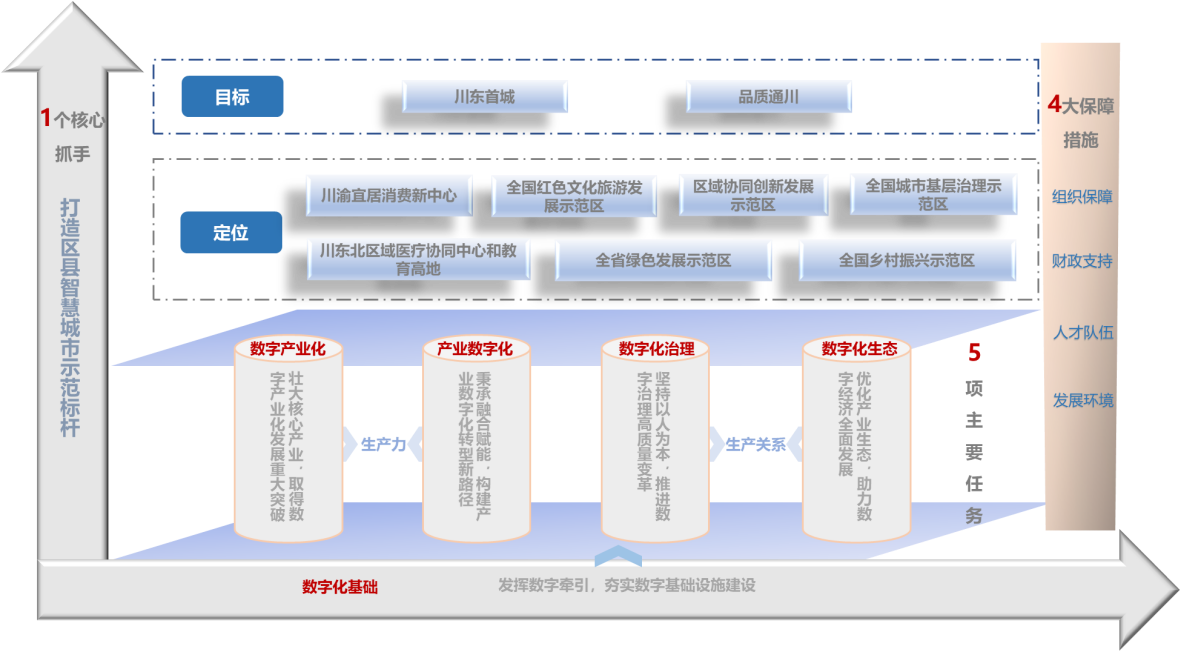     1个核心抓手：以智慧城市建设为核心抓手，实现“品质一流、功能优化、魅力彰显”目标，打造区县智慧城市示范标杆，加快构建全区数字经济发展布局。    5项主要任务：紧抓数字产业化发展、产业数字化转型、数字化治理模式创新、数字生态体系优化、数字基础设施建设五个主要任务，引领通川数字经济高质量发展。    4大保障措施：持之以恒地加强组织保障、强化财政支持、夯实人才队伍、优化发展环境，为通川区数字经济规划落地实施保驾护航。（四）发展目标到2025年，建成全区数字化治理能力完善健全、数字技术与产业深度融合、数字产业生态共享开放、新型基础设施有力支撑的高质量数字经济体系。助力通川区成为“政和民通，川东数城”的川渝宜居消费新中心、全国红色文化旅游发展示范区、区域协同创新发展示范区、全国城市基层治理示范区、川东北区域医疗协同中心和教育高地、“全省绿色发展示范区”、全国乡村振兴示范区，实现全区数字经济总量超143亿元，力争215亿元，占GDP比重位居全市前列。—数字核心产业竞争力大幅增强。依托川东大数据中心落户通川的契机，加速推进数字产业化发展，重点培育以大数据服务、软件和信息技术服务为代表的数字核心产业。聚集采集挖掘、数据运维、数据分析、数据安全、数据应用等领域企业和信息服务应用型企业，实现全区数字核心产业规模大幅增长，建成产业链完善、创新能力强、特色鲜明的数字经济核心产业集聚区。到2025年，关键核心技术研发取得重大突破，通信服务业、软件业、互联网服务业、电子信息产业等数字核心产业实现产值规模超43亿元。—传统产业数字化融合成效明显。数字技术在一、二、三产业中实现深度融合应用，有力驱动实体经济加速发展，力争到2025年重点企业关键工序数控化率达50%以上，机器联网率达到60%以上，“两化”融合发展指数达到60%以上。推动农产品精深加工、医疗健康、智能制造三大“百亿级”工业园区，复兴现代商贸物流园、双龙铁路仓储物流园、魏蒲新城食品药品物流园三大特色物流园区数字化、网络化、智能化发展，争创省级数字化示范园区。运用云计算、大数据、人工智能等数字技术开展生产经营活动的企业规模不断壮大。—城乡协同治理高质量发展。到2025年，“数字政府”建设和社会治理体制机制进一步完善，政务数据“聚、通、用、治”成效显著，数字经济惠民应用日趋便捷。逐渐形成党政、社区、居民多主体参与，经济、法律、技术、数据等多因素相结合的综合治理格局。公共服务水平和效率显著提升，打造涵盖智慧政务、数字乡村、智慧医疗、智慧教育等民生服务的新体系。坚持疏解老城与城市功能完善相结合，将智慧交通、智慧社区建设融入老城提升改造项目中。建设城市大脑，实现中心城区“双100”目标，城镇化率超过80%，打造区县智慧城市示范标杆。注重绿色发展、强化乡镇地区支点支撑，环境治理效果显著增强，城乡人居环境明显改善，建成全国乡村振兴示范区。—新业态新模式带动力持续增强。积极培育 “园中园”、“专业园”产业集群模式，围绕农产品加工、医药健康、智能制造、现代物流产业，培育引进瞪羚企业，拉动以商引商、产业链招商。积极融入一带一路等国家战略，形成川东特色对外节点，构建开放新格局。建设跨地域产销平台和电商直播平台，推进平台化市场互推、联动营销和互联网客源流量导入。完善飞地孵化器运营模式，推动产学研用对接，实现“科技成果转化”赋能。推动数字经济企业间交流合作，探索成立数字经济企业协会和数字产业园区联盟，加强成员间数据、技术、项目共享与交流。—数字基础设施建设持续完善。全区互联网普及率、光纤宽带覆盖率达到100%，建成高速、移动、安全、泛在的网络通信基础设施。重点公共场所光纤网络、无线WIFI和5G网络三千兆网络全覆盖，公共服务领域重要信息系统安全保障能力大大提升。IPV6基本实现商用，窄带物联网（NB-IoT）重点区域普遍覆盖，西成渝专网专线完成建设。智慧灯杆、智慧传感器、地下综合管廊等智慧设施实现试点应用。建成一批云服务平台和产业互联网平台，企业工厂级、车间级网络设施进一步完善，全面支撑智能制造等新模式，经济社会服务能力显著增强。四、主要任务（一）壮大核心产业，取得数字产业化发展重大突破1. 大力发展智能设备装备制造产业加速发展智能装备制造业。加快推进达州汉芯半导体产业园和达州智能机器人研发基地建设，积极承接外部电子信息高端制造产业转移，聚焦食品工业、医药工业、建材工业、能源装备、农机设备等传统优势产业，推进机床部件、设备元件、模块化电子元器件等小型电子元器件以及满足产业数字化需求的物联传感器、监控器等电子终端制造产业发展，形成具有一定完备程度的都市智能制造产业链。适时发展新能源技术研发、新能源汽车零部件及结构件生产等高端装备配套基地。强化产业集聚，培育辐射带动能力强、发展后劲足的龙头企业，加快建设百亿级智能制造产业园，形成依托成渝、面向全国的智能装备制造产业集群。2. 持续发展信息通信与新媒体产业积极发展信息通信产业。加快5G基础设施部署，实施重点区域和重点应用场景的5G网络覆盖。推进5G技术在智慧城市建设中的应用，加快5G在智能制造、智能交通、智慧物流、智慧医疗等重点领域的应用场景落地，加强5G+超高清摄像头的普及，推广特色产业集群与5G的融合应用，实现基于5G技术的协同创新和集聚发展。深入实施智慧广电战略，打造智慧广电媒体，发展智慧广电网络，实现全区有线广播电视网络的数字化、双向化、智能化。 推进传统媒体与新媒体融合。依托数字化报刊、数字广播、移动互联网、自媒体（公众号、快手、抖音等）等载体，形成多途径立体化的信息传播渠道。大力发展互动娱乐、数字视听、数字新媒体等产业，丰富数字媒体、数字出版、数字影音、网络文学等数字文化内容。推动虚拟现实技术等在动画设计和影视制作领域的集成应用，支持全息投影在娱乐传播等方面的应用。鼓励引导本地原创团队高质量开展数字媒体内容创业，引导MCN、KOL、UGC等新场景健康有序发展。3. 纵深推进新兴数字产业发展积极培育互联网相关产业。紧抓川东大数据中心建设契机，支持数据服务、云计算、信息安全等相关产业发展。以发展大数据为战略引领，培育引进数据采集、存储、处理、挖掘、应用、展示、衍生等数据服务产业，形成数字产业链条。提升云计算技术水平和系统服务能力，推进云端产品和企业应用的研发，加快推动云计算在各行业应用。支持具有技术实力和竞争力的企业集中研发泛网安产品，提供网络信息安全咨询、培训、测试、认证、审计、应急、运维全体系的安全服务。有序探索数字技术新应用。搭建全区物联网接入管理与数据汇聚平台，推动感知设备统一接入、集中管理和数据共享利用，深化物联网在重点行业的应用推广。推进“蜀信链”达州节点城市建设，为区块链技术应用提供网络资源、基础设备等保障，鼓励本地企业探索研发基于主权区块链技术的加密传输等业务，积极拓宽区块链在公共服务、金融征信、特色产业等领域的应用场景。逐步发展地理遥感及测绘地理信息服务等产业，启动核心空间基础设施建设，积极推进空间信息服务在应急指挥、防灾减灾、交通运输、旅游服务、城市治理、农业、气象等多领域中的创新应用。4. 推进引导新业态新模式发展大力发展以平台经济为代表的新业态新模式，推动实体经济与互联网经济整合发展。重视社群商业化运营，紧抓公域流量、用好私域流量，支持罗浮广场、仁和新城、摩尔百货等重点商圈企业与阿里巴巴、美团、今日头条等互联网头部平台企业深化商务合作，发展垂直行业协同、线上线下结合的商业模式。以环城好一新、福森华美立家、红星美凯龙等重点专业市场为载体，引导其向信息化和体验化进行升级，打造专业市场信息化综合服务平台，设置产品展示体验中心，将体验经济和批发交易融合，形成具有通川特色的品牌型专业市场。重点支持行业协会或产业联盟、龙头企业牵头建设本领域供应链管理、综合性交易平台。在食品、物流、医药、装备制造等优势产业建设个性化定制、科技创新、产学融合平台，以平台经济发展支撑供给升级和消费升级。创新政策环境、规范市场环境，引导平台经济规范化、体系化发展，营造平台经济良性发展生态。（二）秉承融合赋能，构建产业数字化转型新路径1. 推进工业数字化转型升级深化工业互联网创新应用。加强企业内外网进行升级改造，开展工业互联网标识解析体系建设及行业应用，打造5G+工业互联网平台，推进产品追溯、供应链管理、产品全生命周期管理和智能生产等工业互联网应用。建设智慧工业云平台，汇聚产业链上下游资源，打通生产制造及销售、采购环节的数据流动，推动中小企业、民营企业上平台，提升产业链协作水平。培育重点产业数字化升级。深化推进“两化融合”，推动大数据、区块链、人工智能等数字技术在传统产业的深度应用，推进无人工厂、工业机器人、智能电网等技术创新突破和应用发展，全面提升农产品加工业、智能制造、医药健康加工业等重点产业的数字化水平。大力发展智能制造，打造新一代智能工厂、数字车间、智能标杆企业。加快MES、WMS、PLM、BI等工业软件在龙头企业的部署，实现研发设计、生产制造、经营管理、市场营销、运维服务等关键环节的信息化智能化升级，培养一批数字化协同建设示范项目，在重点行业开展信息化和管理体系标准化建设。推进智慧园区建设。着力提升达州市农产品加工产业园、达州市医药健康产业园、智能制造产业园、公铁物流园（蒲家）和国家级川菜高新技术产业示范园等重点产业园区数字化水平，完善园区基础设施的数字化升级，以通川经开区作为智慧园区试点，建设智慧园区大数据综合运营管理中心，提供运行监测、用地管理、环境监测、安全监测、产能共享等应用功能。借助各类信息化资源对园区人流、物流、能耗、环保和产能等进行智慧管理，为入园企业提供信息、物流、展销、金融、人力等全方位配套惠企服务，引导企业共享研发和生产能力，提升园区智慧管控和服务水平，打造一批省级数字化示范园区。2. 提升本地特色农业数字化水平全面推进智慧农业建设。依托数字技术应用大力发展提升农产品加工业和生态农业，将农业生产要素数字化，赋能通川农业现代化体系。推广农业物联网应用，建设农业物联网综合管理平台，推进从农业生产、加工、流通、销售到消费的全产业链大数据建设，持续构建基于卫星遥感、无人机、田间观测一体化的农业遥感应用体系，进一步推广智能大棚、智能水产养殖、智慧禽类养殖管理、病虫害防治等应用，实现环境智能监测、智能巡检、智能灌溉、自动投料、自动控温、自动清污。发展壮大通川区“8+3”特色农产品体系（粮油、生猪、水果、蔬菜、中药材、茶叶、花卉、水产八大优势产业，现代农业种业、现代农业装备、现代农业烘干冷链物流三大先导性支撑），围绕环凤脆李、蒲家蓝莓生产基地，打造智慧农业示范园区，实现建设管理和生产运营全面数字化，提升园区农业装备机械化、智能化、数字化水平，形成专业化生产、集约化经营、企业化管理的现代农业模式。增强农产品全产业链数字化管理。强化农业信息化服务和农产品质量安全监管追溯体系，依托区块链技术，搭建农产品溯源平台，对接国家（省级）农产品溯源平台数据，建立来源追溯、质量管控、执法监管等方面的数据共享机制，实现全链条信息可查询、来源可追溯、去向可跟踪、责任可追究的管理模式，为行业监管机构、检验检测认证机构及社会公众等提供全程信息服务，推进农产品从原料至成品的个体数字化认定、市场信息和安全溯源体系建设。结合灯影牛肉、保丰大米、通川青脆李、磐石草莓、蒲家蓝莓等特色农产品优势，探索农村一二三产业融合发展路径，以农业科技推广和发展模式创新为动力，提升农产品加工过程的数字化管理水平。提升农产品产销智能化。完善适合农产品网络销售的供应链体系、运营服务体系和支撑保障体系，拓宽农产品销售渠道，促进农产品线上线下渠道整合发展。推进农产品产销平台建设，大力发展农村电商，培育具有通川特色的“数字农场+渠道电商”一站式供应链，推动国家级农村电商示范区的创建工作。积极对接各类互联网平台，通过平台化模式融入全国销售链，加大通川农业品牌推介和展销力度。开展农业生产资料电子商务精准服务，探索农产品和种子、化肥、农（兽）药等农资电商协同对接发展模式。培育“互联网+订单农业”，鼓励农业企业与互联网企业合作，建立产销衔接服务平台，实现农产品从田间到餐桌、从初级产品到终端消费的无缝对接，提升农产品生产、销售、物运的整套标准化能级。鼓励企业运用网红直播带货等新形式和新媒体开展宣传推广和商务营销，推进特色农产品直播电商孵化基地建设，结合通川农产品品牌，提升品牌效应，全面打通农产品线上线下营销通道。助力现代服务业提质发展大力发展高效智能物流。支持现代物流业发展，鼓励平台型物流企业深入实施“互联网+物流”行动，推广物联网、人工智能、机器人等先进技术在物流行业应用，加快物流业务流程数字化改造，为物流企业智慧化、数字化转型提供数据和资源服务支撑，促进物流信息跨区域、跨行业互联互通。加快川东北电商快递分拨中心、西南巴蜀智慧物流港、成诺国际物流港、源美冷链物流基地、西南冷链物流基地等建设，打造复兴现代商贸物流园、双龙铁路仓储物流园、魏蒲新城食品药品物流园等三大特色物流园区，强化物流信息基础设施建设，加快智慧物流和供应链平台建设，强化智能终端、智能仓库等的推广升级，普及自动化装卸、搬运、传送、分拣设备，开展立体仓、无人仓，AGV仓储机器人、码垛机器人等高端智能装备应用。大力发展“互联网+车货匹配”“互联网+合同物流”“互联网+货运经纪”“互联网+库存管理”等行业新模式。对接专业第三方供应链平台，形成智慧化管理和认证追溯系统。整合物流资源，提高通川物流产业数字化、组织化、规模化水平；延伸业务链条，加强仓储信息化、智能化，建立完善的仓储运输管理系统，实现仓配一体化，建设秦巴地区智慧供应链中心，着力打造万达开川渝现代商贸物流核心区。深入打造数字化文化体育设施。深入挖掘神剑园、515艺术创窟等景区景点的红色文化底蕴，促进文旅资源数字化转化，利用5G+VR/AR等技术，打造线上展览平台与线下互动体验空间融合的红色教育示范区。鼓励文化企业与互联网平台深度合作，推动具有本地特色的网络电影、短视频等互联网文娱产业的发展。支持各类体育设施、体育场馆智慧化升级改造，提升大型节庆会展和体育赛事保障水平，让文化、体育等公共服务供给不断提档升级，丰富区内人民精神文化生活。加快全域旅游建设。加快发展智慧文旅产业，着力打造川渝文创名城、旅游名城、赛事名城和美食名城。以“一湖一园两镇多支点”格局为主要框架，带动周边主要文旅节点共同发展。深入挖掘红色历史文化和秦巴文化底蕴，通过“互联网+文旅”模式打造通川特色精品旅游线路。推动景区数字化改造工程，利用全息投影、裸眼3D、智能灯光等技术，提升游客沉浸式旅游新体验。完善全区智慧旅游大数据平台建设，通过大数据对客群分布、人流交通、购物消费等场景精准画像，提供精准丰富的智能化旅游服务。推动全区文旅资源整合共享，统一景区物联终端接口标准，加强旅游产业监管和运行监测，强化旅游执法协同联动和应急指挥，全方位提升游客“吃、住、行、游、购、娱”智慧化服务水平。打造高品质商贸集聚区。实施服务业标准化领航工程，提升罗浮广场、红星美凯龙等成熟商圈功能品质，做强做优环城好一新、福森华美立家等商贸集聚区。推动传统商贸载体数字化改造，结合马踏洞、柳家坝、江湾城等商业综合体建设，开展“云商城”建设试点，积极打造智慧商超、无人商铺等新型智慧消费综合体。聚焦柴市街、珠市街、大北街等特色商业街区建设，全面采集多维度数据，制定成长指数、经营指数、客流指数、辐射指数和创新指数等指标开展多维度分析，全面提升运营和管理效率。大力发展夜间经济，积极引导休闲娱乐、体育健身、便民零售等业态开设社区门店，鼓励商家通过延长夜间营业时间、举办夜间特色促销活动、设立24小时自助服务门店（终端）等措施，集中连片形成重点商圈夜间经济带。（三）坚持以人为本，推进数字治理高质量变革1. 纵深推进一体化数字政府建设提高政务服务水平。依托省一体化政务服务平台和市政云平台，完善“互联网+政务服务”，着力减环节、压时间、降成本，推进政务服务标准化、规范化、便利化，促进形成公平普惠、便捷高效的政务服务体系，打造川渝政务服务品牌。持续深化“放管服”改革，全面实行并联审批、限时办结等制度，强化实施效果评估，实现线上“一网通办”和线下“一窗受理”融合互通、无差别办理、一次办成。加强“一窗式”综合服务系统，实现政务服务“掌上办”，加快政务服务大厅和各级政务服务网点智能化升级改造，多渠道大幅提高全区政务服务标准化、协同化、智能化水平。加快政府数据共享，制定部门数据资源开放共享计划，开展数据资源梳理，编制数据资源及数据开放目录，发布数据资源共享清单。构建通川区大数据整合共享平台，按照《达州市公共数据管理办法》《达州市市级部门数据共享两年攻坚行动》相关要求，实现政务数据资源全面共享互通、社会数据资源和互联网数据资源有序接入达州市城市大数据资源中心，推动公共数据资源的归集整合与共享开放，促进高价值数据开放，赋能数据价值变现，为政府决策和市民生活提供辅助，实现与数字经济支撑体系的深度融合。完善行政执法数字化手段。综合运用大数据、人工智能、区块链等新兴技术，积极探索情报、证据采集、保存与运用的手段方法，提升执法过程的自动化水平，实现行政执法无纸化，情报、证据深度分析研判、执法风险及时预测预警等功能，促进系统进一步辅助决策、服务实战，推进综合行政执法改革，优化线上执法办案。更新升级数字化装备，打通城管、交通、农业、电力、市场、文旅等执法系统，建立统一执法平台及数据库，建设行政执法人员综合调度系统。依托5G、AI、空间地理信息等数字化手段，提高视频图像侦查系统智能化水平，推进社会监控资源进行有机整合、共享，构建全域覆盖、全程可控的公共安全视频监控网，提升治安大数据分析能力，建立起城市治安管控“事前预警、事中控制、事后取证”的智能化管理体系。提升信用体系建设。加快构建统一社会信用体系，充分利用大数据、物联网、区块链等先进技术手段，收集大体量的、多元化的、不同来源的异构数据，构建全面多维的社会信用视图。完善自然人、企业法人、非企业法人等公共信用数据库，实现各类信用主体信息全覆盖。优化信用联合惩戒实施机制，促进多方主体在数据与业务流程上的深入共享与合作，建立多部门、多企业联动工作机制和监管协调机制，有效实现社会数字信用信息的广度汇聚、深度融合与协同使用，针对社会主体形成可追溯、全方位的电子信用体系。加强社会信用在社会治理中的作用，充分利用大数据价值，完善守信联合激励与失信联合惩戒机制，提高社会自治能力与诚信水平。2. 加快实现城乡协同治理着力建设新型智慧城市。依托云计算、大数据、物联网、5G、人工智能等先进数字技术，全面整合城市运行的各类感知数据、行业数据、业务运行数据、网络数据等，打破数据壁垒，实现各行业数据互通共享，构建“城市大脑”，充分利用全量的城市实时数据资源，全局优化城市公共资源，即时修正城市运行缺陷，确保城市运行态势的多维度、立体化呈现，打造数字孪生新通川。建设城乡智能运营管理中心，基于数据进行深度挖掘与综合分析，为区政府决策提供全面、智能、科学的支撑手段，实现城市治理模式突破、城市服务模式突破、城市产业发展突破，提升城市运营管理水平，助力未来城市可持续发展。围绕城区治理难点痛点问题，推进平安城乡、城管、应急、消防、交通等重点领域的智慧应用建设，统筹各行业各领域数字化建设应用计划，建设通川区智慧城市管控系统，实现城市治理各环节无缝衔接和精细化管理，提高城市运行与社会管理智能化水平。打造城乡微单元新体系。以社区服务为出发点，结合柳家坝、魏蒲新城等地建设情况，推进“智慧社区”场景建设。完善社区基础感知网络建设，重点部署智能井盖、智慧灯杆、智能烟感、高空抛物、智慧门禁等应用，加强城乡社区治理，构建社区信息模型（CIM）平台，推进社区智慧服务全覆盖，实现社区层级人口、法人、房屋、事件等基础信息资源的统一采集、更新和应用，整合共享社区管理与服务信息资源。建设社区安全防范平台，融合小区视频监控系统，整合社区安防资源，提升“平安社区”建设智能化水平，促进人口信息管理、城市综合管理应急联动和社区综合治理能力提升，实现社区基层的精准化管理。开展基于移动端的社区公共信息实时发布、社区事务办理、党政服务、媒体服务、社区安保和便民服务，提升社区事务受理的便捷性和透明度。打造以社区便民服务中心为节点的线上线下服务模式，开展智能家居、社区医疗、健康监护、家政护理、定位援助、智慧停车等领域的智慧社区服务，提升便民惠民服务水平。全面推进乡村振兴。升级数字乡村基础设施，补齐通信基础设施短板，建设超高速无线网络，实现行政村光纤网络和5G网络重点区域全覆盖，以信息流带动物流、资金流、技术流，激活农村要素资源。探索乡村数字化治理，以智慧党建平台、农村公共服务平台为引领，优化乡村治理平台体系，推动大数据与乡村振兴深度融合，强化乡村综合服务能力。推动农村生活服务数字化，构筑“互联网+乡村服务”体系，在乡镇、村建立电商服务站、点，鼓励电商平台开展农村服务网点建设，提升网络支付、移动支付等便捷金融服务，推动信息化融合发展。依托通川农业农村资源和文化遗产，高标准打造罗江红色旅游示范镇、梓桐红色旅游示范镇、青宁油画、北山诗歌等一批文旅项目。发展美丽休闲乡村，着力构建主题鲜明、各具特色的旅游镇村体系，推介覆盖全域的乡村旅游精品线路，全方位、多方式、多途径地促进农业增效、农民增收、农村增美。提升生态文明建设。积极利用市生态环境网格化监管平台，围绕水、大气、土壤、生态、辐射、化工危废、重大风险点源等环保监管领域，将物联网、大数据、云计算等新一代信息技术充分运用于生态环保，配合省市推进环保大数据平台建设，加强环保数据的采集汇聚，建立灾害预警、环境监管、环境保护等智能决策体系，提升环境感知、监测、治理能力。完善生活垃圾全程分类信息体系，实现全程数字化、精细化、可视化管控的“智慧环保”新格局。加强生态保护修复和绿色低碳循环技术攻关，大力发展“互联网+智慧能源”，探索绿色低碳发展的科技路径，形成一批可视性、易应用科创成果，打造节约资源和保护环境的空间格局、产业结构、生产方式、生活方式，积极推进通川全域生态空间管控与保护，牢牢守住城市自然生态安全边界，进一步筑牢长江上游生态安全屏障。立足“碳达峰”“碳中和”战略，积极探索政府主导、企业和社会各界参与、市场化运作的生态产品资源价值转化路径，支持开展碳核查、碳测量、碳交易等技术研究，推进碳汇产品开发，促进生态环境保护和经济发展双赢。3. 提升民生服务数字化水平促进教育优质发展。全面落实教育部、教育厅对教育信息化建设的决策部署，基于教育信息化 2.0行动计划要求，在“三通两平台”基础上，按照“云—网—端”模式，构建集教育管理、教学资源、智慧校园于一体的一站式“互联网+教育”大平台，形成网格化、数字化、智能化的教育体系。集约建设全区智慧教育云服务平台，建设教育基础数据库，实现教育资源共建共享，通过云资源、云校园、云管理、云分析等应用体系，为教育管理者、教师、学生、家长、公众提供高效便捷的各类“云”化智慧教育资源和管理服务。推进“智慧校园”建设应用，开展5G+VR/AR沉浸式教学、远程同步智能课堂等应用，提升现代化教学水平，实现校园环境网络化、数字教育资源应用常态化、教育管理信息化，构建校园智慧管理，推动互联互通及数据共享，实现办公、教务、教学、学生、后勤、安全等智能化管理。推动医疗健康数字化。推行区域紧密型医共体改革，增配医疗器械设施，加大对医共体内各医疗卫生机构投入的倾斜力度，健全分级诊疗联动机制，构建医共体内部数据互联互通、资源共享共用、业务上下协同健康服务模式。推进智慧医疗服务体系建设，依托市全民健康信息平台，以数字技术提升医疗管理服务水平，构建业务协同、便民服务、健康管理、精细化管理、基层医疗服务的协同应用体系。探索医疗机构卫生信息互联互通互认，推动异地就医直接结算，适时促进医共体大数据平台及医联体远程诊疗系统建设。搭建区域健康医疗大数据平台，健全公共卫生应急管理、和应急物资保障工作，完善重大疫情防控体制机制，提高卫生应急管理水平。完善远程医疗体系，推进电子病历和居民健康档案等数据库融合，实现跨医院、跨层级的医疗、医药等数据共享，提供就诊咨询、挂号预约、远程医疗、自助监护等全流程服务。构建以社区为单位的智慧医疗微单元，建立因人定制的健康干预体系，配备个性化定制的智能健康体系，结合可穿戴设备，打通“四医一体”（医保、医疗、医护、医药+体检中心），加强智慧看护、智慧研判、智慧运维，全方位解决居家健康养护问题。大力发展养老产业。全面推进智慧养老，积极推进医养结合试点，有效整合通讯网络、智能呼叫、智能终端等科技手段，以信息化、智能化呼叫救助服务平台为支撑，创建“系统+服务+老人+终端”的智慧养老服务模式，实现老人与子女、服务中心、医护人员的即时信息交互，推进智能看护、远程探视、智能报警、体征监测等专业化服务，加快智慧微型养老院及智慧养老社区建设。搭建健康养老公共服务云平台，为老年人提供生活照料、医疗卫生、康复护理、精神慰藉、文化娱乐、体育健身等多样化养老服务。支持各类养老服务市场主体，开发和应用信息化、智能化、智慧化、数字化养老产品和服务，丰富智能健康养生养老服务产品供给，推进养老商业模式创新，鼓励社会资本进入生态康养行业，促进养老及配套产业发展。全面提升社会保障。建立全面、完整、准确的社会保险参保基础数据库，完善全民参保信息系统，实现数据动态更新与共建共享，为精确管理、精准服务提供数据支撑。建立“一网通办”社会保障服务公共服务平台，不断提升服务能力，加强对老年人、重病、行动不便等特殊群体实行人性化服务，推进精神慰藉、心理疏导、能力提升和社会融入等与数字技术相结合的复合式救助模式。优化产业生态，助力数字经济全面发展1. 探索产业集群发展培育行业瞪羚企业。依托通川传统优势产业，加快数字技术与实体经济、传统产业深入融合，围绕农产品加工、医药健康、智能制造、现代物流产业，引进培育瞪羚企业，采用以商引商、小分队招商、产业链招商等有效方式，积极引进上下游配套企业，充分发挥龙头企业对于产业链的整合、带动和提升作用，不断完善产业链条，形成区域产业链聚集生态。创新产业集群模式。加快数字经济新生态建设，培育壮大“园中园”、“专业园”等特色产业集群模式，借助数字化手段完善产业园区物流、金融、仓储、销售体系，构建特色产业园区融合发展模式，探索一二三产融合发展路径，推进供应链创新与应用，加快形成大中小企业专业化分工协作的产业链创新体系，同步提升产业园区的数字化管理水平。鼓励和引导企业开展跨境电商业务，不断提升渠道、设计及营销能力，争创国家跨境电商综合试验区。大力支持电商园区、电商集聚区、直播电商孵化基地建设，通过平台化运营形成电商企业集聚效应。提升产业服务能力。深入宣传和解读国家、省、市支持数字经济发展的相关政策，促进科技政策、产业政策、财税政策、金融政策、人才政策等相互衔接与配套。深化产融合作，积极落实支持数字经济发展的相关政策以及针对企业各项税收的优惠政策。优化产业园区生活配套和智能化服务水平，提升数字经济基础设施服务覆盖能力。建设中小企业发展公共信息服务平台，降低中小企业平台应用门槛，满足中小企业数字化转型需求。强化产业数字赋能。聚焦通川区“两大两新”特色产业，以新型智慧城市建设为契机，通过市场开放、政府数据资源开放等手段，着力培育发展云计算、物联网、网络安全、大数据、人工智能等数字技术赋能新兴产业，以示范带动产业发展，形成一批数字经济新兴产业集群，提升数字经济新兴产业的辐射力和影响力，激发产业集群生态活力，从产业引入、孵化创新、产业培育、人才培养、品牌打造等多个方面发力赋能产业集群发展。2. 持续优化营商环境深化“放管服”改革。积极探索全网通办应用场景，优化各类事项审批流程，以数字化手段助力提升市场主体办事便利度，推动“放管服”改革向乡村延伸，将直接面向人民群众、点多面广、基层管理迫切需要且能有效承接的公共服务事项下放基层。建好、用好“通川民企服务平台”APP，畅通政企、银企、企企沟通服务渠道。进一步深化商事制度改革，着力提升审批时效，建立起良好的反馈监督机制，构建亲清新型政商关系的政策体系，促进政务服务效能提升、助力企业营商环境优化。优化市场培育体系。成立民营经济服务中心，落实减税降费政策，激励民营企业健康发展。鼓励本地金融机构加大对产业链核心企业的支持力度，优化产业链上下游企业金融服务。定期举办银企对接活动，搭建企业融资平台，着力破解中小微企业融资难题。支持服务过程运用云计算、物联网、大数据、区块链、人工智能等数字技术助力民营企业拓宽融资渠道、健全守信激励和失信惩戒机制，推动市场培育体系优化升级。强化经营要素保障。强化政策保障，落实减税降费、水电气热成本补助等惠企政策，大力降低园区生产要素综合成本，降低企业制度性交易成本、要素成本、经营性成本。优化产业园区生产生活配套水平，加大产业人才引进力度，加速产业服务能力升级。强化营商环境保障，建立网上政企互动机制，开设政策推送、查询检索及主题词订阅等服务功能。积极推进园区智能化建设，鼓励企业提供数字产业发展和数字化转型所需的公共性服务。建设通川经开区孵化中心，为企业孵化赋能提速，探索数字产业孵化，培育引进一批软件及信息服务企业、电子信息制造企业，推动电商直播、网红经济等新业态发展。3. 提升开放合作实效推动产学研合作对接。鼓励高校和研究机构的新技术成果转化、开展数字经济领域基础理论和应用研究。支持企业、高校等多方合作成立联合实验室、数字经济联盟，实现完善的科技成果转化体系搭建。与四川大学等知名高校合作搭建通川经开区食品高新技术研发中心、高新产业技术博士（后）工作站、四川大学研究生实践基地等产学研交流合作平台，促进本地传统工业企业转型升级，一定程度形成区域协同、示范带动，全面提升产学研一体化水平。大力发展飞地经济。充分利用中关村（达州·通川）孵化中心、通川（上海）协同创新示范中心等平台，通过产业成果协同的方式，促进创新创业要素双向流动，推进优势产业补链延链、新兴产业孵化培育“飞进来”，人才飞地、科创飞地“飞出去”。结合通川区资源禀赋及区位优势，引进优质项目在辖区内落地实施。积极推进数字经济领域科技成果转化，营造入孵企业加速成长生态环境，打造协同创新创业新格局。拓展运用离岸孵化招商等新型模式，与长三角、珠三角地区初创型项目集聚的一二线城市建立广泛合作，从孵化期即以股权、战略合作协议等模式与企业形成紧密联系，为未来落户打下基础。打造数字经济专家库。鼓励企业在国内外数字经济优势发展地区建设“人才飞地”，支持企业建立开放型数字化发展服务中心，积极对接数字经济领域技术领军人才和高级管理人才，为数字经济发展实现咨询及培训赋能，重点培育一批本地数字经济领域人才，面向产业链上下游企业和行业内中小微企业提供转型诊断、转型咨询、解决方案实施等服务。建立专业技术人才公共服务平台，完善专业技术人才激励机制和专业技术人才选拔培养体系，设立产业技术领军人才选拔项目，加大产业技术领军人才选拔工作力度。聚焦重点领域精准招商。主动融入成渝发展，深化万达开区域合作，持续扩大沿海发达地区“朋友圈”。聚焦“3+2”重点产业，整合分散的产业链资源，开展产业链精准招商，不断提升精准招商水平。构建线上招商平台，深度挖掘投资环境、投资主体、投资项目、重点产业、土地资源等招商大数据，形成招商引资信息资源库。引入各细分领域领先的数字产业企业，进一步提升市场主体的规模层级。打造招商综合服务平台，编制完善产业招商图谱，构建全员招商格局。鼓励促进区域协调合作。深化部门协调和区域联动，加强产、学、研、用协调发展，构建数字经济创新协调、开放共享、协同共进、分工合作的发展格局，凝聚推动数字经济加快发展的合力。鼓励开展跨区县、跨省市区的协调与合作，在科创资源转化、优质项目、高端人才等方面与长三角发达城市积极对接，共建平台，形成要素流动机制。积极与长三角发达区县形成互通机制，加强与长江流域园区合作联盟的联系，开展市场化模式创新，强化与长三角金融机构互设、资金互融、监管互动、人员互联和信息互通。鼓励校企合作建立数字经济实训基地，培养数字经济应用型人才，为数字经济发展提供人才支撑。（五）发挥数字牵引，夯实数字基础设施建设1. 加快通信网络基础设施建设完善新一代通信网络基础设施，强化数字经济基础支撑。坚持网络基础设施建设绿色、循环和低碳发展，实现与数字经济发展规模、质量、效益有机统一。加快5G基础设施建设。加强5G网络规划统筹，加快5G基站建设，逐步扩大网络覆盖范围，构建全区高质量5G网络，打造中心城区5G网络先行区；培育优良5G特色产业生态圈，构建全省具有影响力的5G产业发展集聚区。2025年，实现5G网络乡镇以上全覆盖，按需覆盖到部分行政村，加快推进偏远地区5G低频广域覆盖。推进新型互联网基础设施建设。加快千兆光纤建设力度，推动网络从GPON 到10G-PON 的升级，建成更加高速、连接城乡、深度覆盖、优质便捷的全光网络基础设施和服务体系，重点乡镇实现信息通信网络万兆到楼、千兆到户、普通乡村千兆到村。加快下一代互联网（IPv6）规模部署，推动城域网和接入网、广电骨干网向IPv6演进升级，显著提升IPv6 活跃用户数和流量占比，提升IPv6用户普及率和网络接入覆盖率。全面推动物联网感知体系建设。积极部署低时延、高可靠、广覆盖、强感知的物联网基础设施，加大传感设备、无线通信模块、控制模块和摄像头等数据采集终端部署，搭建物联网产业公共技术服务平台，围绕行业需求、发挥社会和市场活力，以NB-IoT（窄带物联网）、e-MTC（基于LTE演进的物联网技术）、RFID（射频识别）、GIS（地理信息系统）、北斗卫星定位等技术应用为重点，通过打造高效的物联网服务能力、构建先进的物联网服务架构，建立云边一体、泛在安全的智慧物联网基础设施体系。2. 开展新技术基础设施建设围绕数字产业化、产业数字化，开展以人工智能、区块链为重点的新技术基础设施建设。推进软硬件一体化整合和生态建设，向社会开放人工智能、区块链服务能力，打造具备区域影响力的新技术基础设施，赋能通川区数字经济全面发展。搭建人工智能能力体系。以区智慧城市建设为契机，聚焦城乡治理、智能制造、智慧物流、医药健康、智慧文旅、智慧教育等领域，着力推进“人工智能+场景”示范应用，沉淀各类场景的语音识别、图像和视频识别等人工智能能力，搭建通川区城乡人工智能平台，开放算法和模型，完善人工智能算法开放体系。建设区块链基础设施。进一步夯实区块链发展基础，加快技术应用，将全区人、财、物三项核心数据资源通过区块链技术进行可追溯安全监管，通过社会化的区块链公共服务平台向政府、民众、产业提供全面、便捷、安全的服务，构建未来数字社会的底层支撑平台，打造全区区块链核心能力体系。3. 布局新型数字基础设施建设统筹布局新型数字基础设施建设，以顶层设计为引领，打造数据驱动、人机协同、跨界融合、共创分享的城市级数字大底座，为通川区提供便捷、按需的数字化服务，助力通川区全领域数字化转型，促进数字经济高质量发展。推进全区数据中心建设。深入推动川东大数据中心建设，打造一体化算力网络，积极发展绿色算力，推进虚拟化、弹性计算、海量数据存储等关键技术应用，提高数据中心部署效率，将川东大数据中心打造成区域通信枢纽和国家及省级云计算、大数据、物联网重要基地。在统一的算力资源、数据资源基础上，面向政府、企业、市民提供安全、专属、创新的云服务。构建城市智能感知网络。提供新型城市的基础支撑能力，基于城市信息模型（CIM）数据库，应用 BIM、GIS、倾斜摄影、北斗网格标识码、AR、人工智能、边缘计算等技术，实现对城市全要素的数字化和虚拟化管理，加强城市时空信息整合，建立三维城市场景，形成CIM平台为核心的全区数字孪生城市基础设施，初步建立与实体城市实时交互的虚拟城市，并逐步扩展到城乡全域，打造高品质数字通川。布局工业互联网平台体系。部署低时延、高可靠、广覆盖、强感知的工业互联网基础设施，统筹推进工业互联网标识解析体系建设，构建工业互联网平台体系，持续推动基础性平台能力提升与平台服务开放，推动全区重点园区、规模以上企业的工业互联网接入与深度应用，实现数据采集、连接、自动化控制和数据运用全打通。推广新型数字化管理技术，加强产业链、供应链管理，优化原料供应和用料平衡，赋能全区制造业转型。推动完成通川区工业系统云上视频平台建设，深化实施机器换人、工厂物联网、企业上云等行动，为通川区数字经济发展打下良好的现代化网络基础。4. 构建数字经济安全体系优化数字经济安全布局。培育壮大网络安全体系布局，健全信息安全制度和规划方案，制定数据流动规则和技术规范，健全重点领域数据安全保障制度。构建涵盖数据采集、传输、存储、使用、开放等各环节的安全管理体系，建成覆盖数据全生命周期的安全保护机制。完善关键基础设施和重点领域安全防护体系，推进安全态势感知和风险评估体系建设，提升网络安全风险防范水平。支持龙头骨干企业建立服务全行业的安全技术应用平台，重点推进网络安全等级保护、信息安全风险评估、信息系统安全运维、网络安全应急处理等安全服务体系打造。推进信创产业发展。加快构建具有自主知识产权的基础软硬件产品体系，不断推出自主、创新、可控的产品和服务，推广服务器、数据库、虚拟云桌面等地方信创产品应用，打造形成信创人才、产品和产业集群的资源池，为实现关键领域软硬件自主可控提供有力保障，为通川区数字经济发展提供坚实的数据安全、网络安全基础。鼓励区块链安全保障应用。鼓励区块链技术在数字经济安全领域的深度应用，推动区块链技术在设备安全、控制安全、网络安全、平台安全、数据安全能力等多环节的渗透，服务政府、企业、个人等多方面，提供多层次的信息安全保障需求。五、保障措施（一）加强组织保障建立健全数字经济发展统筹协调机制。成立通川区数字经济发展领导小组，统筹协调全区数字经济发展各领域的重大决策、工作部署和监督检查。成立数字经济发展工作专班，由政府各部门负责同志组成。在区委、区政府的统一领导下，加强对全区数字经济发展的组织领导和统筹谋划，整合各级力量和各方资源，形成全区上下协同推进数字经济发展的工作格局。健全分工明确、责权清晰的组织协调、实施推进和督促考核机制，聚焦数字产业化、产业数字化、数字化治理，制定详细具体的数字经济评价指标体系。建立通川区大数据服务中心，并落实制定《通川区数字经济管理办法》来统一全区数字经济工作标准，统筹全区的数据归集管理及智慧项目审批、报备等工作职能职责。成立通川区数字经济专家智库委员会，明确任务分工，完善专家咨询制度，加强智库委员会对大数据等数字经济重点发展领域的指导与评估，结合实际加快推动本地数字经济长效健康发展。（二）强化财政支持全区各级各部门充分利用现有资金渠道，用好用活数字经济发展资金，积极争取国家相关专项资金扶持，充分集成国家级、省级和市级三级在数字经济领域相关的土地、税收、资金、人才、投融资、研发、知识产权、招商等方面的优惠政策的引导作用，积极争取并持续创新数字经济领域的各类先试先行政策，为企业发展提供多元化资本支持。通过以奖代补、贴息、股权投资等方式，大力支持数字经济领域技术研发、成果转化和示范推广所需要的资金支持，引导带动实体经济企业开展数字化升级，增加农业数字化资金扶持。运用政府投资基金等方式，扩大财政资金撬动作用，吸引资本、技术、管理等资源参与数字经济发展。（三）夯实人才队伍广泛探索数字化人才培养模式，依托本地高校和企业，积极推动政校企联合建立实训基地、高技能人才培养基地，适应本地对数字经济人才的需求。建立高端人才需求数据库和用工需求数据库，搭建人才引进、使用、政策落实等专项管理系统。积极开展各级、各领域数字经济相关业务工作培训，实施数字化素养提升计划，建设数字技术培训资源平台，提供丰富的数字化人才学习内容，构建新一代数字经济人才培养的新阵地。邀请外部专家定期为本地数字经济发展建设提供理论和技术指导，增强党政干部、企事业高层管理人员的认识和行动能力。完善数字经济领域人才评价体系，开展人才职称评审工作，完善落实数字经济领域人才及其家属的补贴及福利，切实保障数字经济领域人才在通川落户与发展。（四）优化发展环境持续深化“放管服”、“一网通办”改革，推广“互联网+政务服务”，全面实行并联审批、限时办结等制度。调整清理不适应数字经济发展的行政许可、商事登记等相关制度，营造审慎包容的制度环境。面向数字经济行业龙头、科研机构，定期组织策划数字经济专题招商推介。积极发展第三方服务机构，为企业提供大数据技术、产品、服务和应用解决方案。鼓励社会资本积极参与城市大脑、智慧社区等公共服务重点领域建设，以市场化运作提升项目建设质量，提高数字经济发展综合效益激发市场主体活力和社会创造力。全方位开展通川区数字化建设宣传，营造全社会参与支持数字通川建设的良好氛围。加强工作部署、政策宣贯和工作动员，积极宣传推广数字经济的发展政策、创新成果、领先企业，营造全民参与的舆论氛围，持续扩大数字技术和数字产业应用的社会影响力。附录1：通川区数字经济重大建设项目类别项目名称建设内容完成时间牵头单位  第一阶段（2021~2022上半年）：夯实基础、重点突破第一阶段（2021~2022上半年）：夯实基础、重点突破第一阶段（2021~2022上半年）：夯实基础、重点突破第一阶段（2021~2022上半年）：夯实基础、重点突破第一阶段（2021~2022上半年）：夯实基础、重点突破数字产业化数字产业化数字产业化数字产业化数字产业化智能设备装备制造业达州智能机器人研发基地建设总建筑面积6万平方米，建成年产10万台各型号机器人的生产车间，该项目建设有利于产业园区智能化水平的提升，将更对高危岗位更换为机器人，降低不安全因素，带动周边产业健康智能安全发展。2025年通川经开区智能设备装备制造业达州汉芯半导体产业园项目计划用地约200亩，产业园计划引进离岸设计公司、大型封装测试厂、晶片CP厂、半导体设备制造公司及相关特种材料加工厂，可在园区内实现半导体封测全产业链运作，并配套有集成电路信赖性实验室，高端PCB贴片厂等高科技公司。2025年区经信局信息通信与新媒体产业智慧广电积极推进下一代广播电视网络建设，加快智慧广电内容生产体系、节目制播体系、传播体系建设，推动5G在4K/8K超高清数字内容、游戏等方面应用，丰富智慧广电服务产品。 2023年区融媒体中心、区经信局产业数字化产业数字化产业数字化产业数字化产业数字化工业智慧工业云平台平台担负着“企业上云”的政策法规、热点活动、技术联盟、云服务产品宣传的工作；在公共服务平台上进行“企业上云”资格认定、监督考核及上云任务完成情况督查和评估；云服务商在平台上提供展示销售云服务产品，会员企业通过平台线上订购云服务产品。2023年区经信局工业工业互联网标识解析体系建设部署优化工业互联网标识解析行业节点；开展工业互联网标识解析体系建设，紧抓工业互联网标识解析二级节点/行业节点建设；推进工业互联网创新应用，打造工业互联网标识解析产业生态；2023年区经信局工业智慧园区以源美冷链物流食品工业园为试点，推进智慧园区建设。实现园区“数据全融合、状态全可视、业务全可管、事件全可控”；基于“安全、舒适、高效、绿色”的智慧园区理念，利用先进的技术与优秀的产品能力为园区使用者提供更安全优质的服务体验。2023年区经信局农业智慧农业建设项目通过在现场部署多种传感器、水泵、智能喷灌机、电动闸阀、视频监控、太阳能供电等设备，并结合智能喷灌技术、水肥水药一体化技术、综合智能化管理技术，实现对农场的高度智能化管理、作物长势及农场生产环境自动监测、大数据分析等，有效降低种植成本、提高作物产量。2023年区农业农村局农业农产品溯源平台依托区块链技术，搭建农产品溯源平台，进行产品主权的监管和维护。针对农产品从生产到销售各环节的质量安全数据进行及时采集上传，为消费者提供及时的质量安全追溯查询服务，为监管部门提供有效的质量安全监督管理机制和手段。2023年区农业农村局服务业物流大数据中心建设基于大数据的调度中心、结算中心。综合分析物流企业的运力资源、报价、信用评价等信息，对物流企业的运能、仓储、订单进行优化组合配置。督促冷链食品生产经营主体严格落实进货查验、索证索票制度，严格按要求在“川冷链”平台登记完善信息，实现对进口冷链各环节的闭环管理。2024年区口岸物流中心服务业通川区张爱萍故居智慧旅游项目以张爱萍故居景点为示范点，开展电子门禁、票务系统、定位+监控系统、公共广播对讲系统、景区综合管理平台、智能停车场升级等建设。2023年区文旅局数字化治理数字化治理数字化治理数字化治理数字化治理数字政府互联网+政务服务完善政务服务事项标准化管理机制，加强“一窗式”综合服务，加大政务服务终端在办事大厅的普及推广力度，完善移动政务服务模式，加快实现“一网通办”。2023年区行政审批局数字政府智慧执法综合应用数字技术，构建智慧执法平台，实现行政执法无纸化，推进综合行政执法改革，优化线上执法办案。2023年区综合执法局城乡协同治理通川区“城市大脑”建设按照统一的标准规范，构建城市大脑数据中台、AI智能中台、应用中台，赋能各类智慧应用。数据中台整合全区各部门城市管理数据资源，实现对城市管理领域的数据归集、治理、服务的集合，实现与市级数据共享交换平台的汇聚整合和数据共享交换，通过数据中台的建设建立健全数据共享使用的长效机制，解决城市管理数据共享、应用和服务问题。2024年区经信局民生服务智慧医疗服务体系建设依托市全民健康信息平台，整合医院、公共卫生和生育健康服务等信息系统，实现预约挂号、诊疗服务、个人健康档案查阅、电子病历共享调阅、检验检查结果共享互认、家庭医生签约、分级诊疗、慢性病管理、妇幼保健等一站式服务功能，提高服务效率和质量，使居民健康医疗服务便捷化。 2025年区卫健局数字化生态数字化生态数字化生态数字化生态数字化生态开放合作人力资源电子商务服务平台项目通过人力资源电子商务服务平台的建立，为成渝两地企业和劳动者提供便捷个求职招聘平台，促进人才引进、招聘联动服务，满足人力资源需求的差异性和互补性。2023年区人社局开放合作“通川－上海”大数据联盟项目利用上海数字经济资源，帮助搭建人才、技术跨区域合作平台，积极引入国内顶尖的智慧城市建设企业及其细分领域的头部或准头部企业开展合作，指导通川建立高品质的大数据中心，帮助通川布局数字经济产业生态。2025年区经信局数字基础设施建设数字基础设施建设数字基础设施建设数字基础设施建设数字基础设施建设通信网络基础设施5G信息基础建设通川经济开发区5G网络全覆盖，建设内容包括5G终端、5G网络基站，5G铁塔以及相关配套设施。2025年区经信局通信网络基础设施IPv6升级改造加快IPv6关键设备的应用部署，鼓励制造企业、政府机关和国有企事业单位外网系统、重点商业网站系统应用IPv6，带动社会各领域网络系统的全面升级。2022年区经信局通信网络基础设施物联网信息基础设施建设建设全区统一的城市物联网感知平台，实现城市管理中城市基础设施、城市交通出行、城市公共安全、城市生态环境等维度场景，提供有限空间、NB抄表、智能烟感、智慧井盖、智慧灯杆、人口管理、车辆管理等统一设备接入管理能力，对不同种类的终端及海量数据集中管理，并提供标准化数据输入输出，通过平台连接各种业务相关的异构系统、应用以及数据源，满足系统之间数据共享。2023年区经信局保障措施保障措施保障措施保障措施保障措施人才队伍数字技术创新培训中心建设数字技术培训资源平台、新一代信息技术互动产品体验馆等，打造川东创新应用型和技术技能型人才实训培养基地、“双师双能”队伍建设的重要平台，培养数字经济应用型人才，提升政府、企业、高校等数字经济领域关键人员的专业水平，打造一批本地数字经济专家人才。2024年区人社局、区经信局、区教科局第二阶段（2022 下半年~2023年）：融合协同，稳步推进第二阶段（2022 下半年~2023年）：融合协同，稳步推进第二阶段（2022 下半年~2023年）：融合协同，稳步推进第二阶段（2022 下半年~2023年）：融合协同，稳步推进第二阶段（2022 下半年~2023年）：融合协同，稳步推进数字产业化数字产业化数字产业化数字产业化数字产业化智能设备装备制造业电子信息产业智能制造及互联网配套业务项目重点企业引进集成电路先进工艺生产线，大力推进劳动密集型企业实施自动化、数字化智能改造；加快互联网配套平台的深度集成应用，培育“电子信息制造业+互联网”模式应用试点示范。2025年区经信局信息通信与新媒体产业5G产业化应用推进5G网络在主要城镇、重点地区全覆盖。对接垂直领域行业应用，在生产制造、交通运输、社会治理、公共服务、文体旅游等领域广泛部署融合应用。2024年区经信局产业数字化产业数字化产业数字化产业数字化产业数字化工业工业互联网平台建设经开区工业互联网企业外网标杆网络，完成经开区600多家企业内网升级和改造，建成集成网络技术创新、应用示范、产业促进、设备和生产线自动化等工业互联网平台，形成标准的经开区工业互联网网络技术体系和标准体系。2024年区经信局工业通川区工业系统云上视频平台利用视频监控、移动终端等设备进行音视频采集，现场图像实时传送到云上视频平台，实现固定+移动的监控体系，消除监控死角，方便调度指挥，形成对工业系统检查过程的完整记录，引入数字化监控手段提升工业安全监管、工业污染防治能力，为实现工业安全生产、碳达峰和碳中和提供科技助力，同时为通川区各工业企业提供远程视频交互服务，提升工业企业的远程作业协同能力。2025年区经信局工业智慧园区公共服务及管理平台建设智慧园区公共服务平台，推进园区大数据物业管理、智能泊车、园区智慧生活共享平台等功能。建设智慧园区公共管理平台，推进安全监测应急管理平台、环境保护监测预警平台、能源综合管理信息平台等子平台建设，全面提升园区公共治理能力。2024年区经信局农业农业物联网综合管理平台提供全面农业物联网感知层信息采集、数据分析、物联信息展现、健康检查、视频管理、设备管理及联动控制等功能；南向对接主流农业物联网设备采集协议、传输协议，将不同厂商、不同类型的物联网感知层设备采集的数据统一纳入平台管理，提供标准化的API接口，方便第三方应用数据对接，为上层的农产品溯源、农业电商平台等农业应用提供数据支撑及能力开放。2024年区农业农村局农业农产品产销对接平台搭建灯影牛肉、保丰大米、通川青脆李、磐石草莓、蒲家蓝莓等特色农产品的大数据平台，对接省、市农业大数据平台，汇聚农业生产经营全流程数据，与各大电商平台实时对接，实现一平台、多应用，对各领域的信息发布、产销对接、交易等进行全过程管控。2024年区农业农村局、区商务局服务业全域旅游平台建设全域旅游大数据平台，通过对客流实时采集、景区安防视频监控、紧急求助等基础设施建设和改造，实现全面、透彻、及时地感知和可视化管理，增加旅游附加值收入。2025区文旅中心服务业现场直播带货演播室建设在特色农产品原产地、旅游景点等网红打卡地建立直播平台以及直播所需基础设施。2024年区商务局数字化治理数字化治理数字化治理数字化治理数字化治理数字政府通川区大数据整合共享平台整合接入公安、政法、交通、城管、应急、教育、水利等各行业的数据资源，形成统一的通川区数据整合共享平台，实施政务信息资源整合计划，推进区、乡镇、村各部门逐步开放共享各类政府数据资源。 2025年区经信局城乡协同治理通川区智慧城市管控系统项目建设涵盖城市基础设施管理、人口管理、公共安全管理、交通出行管理、生态环境管理等维度，打造集物联网感知平台、城市管理应用系统、指挥中心展示全景图的AIoT城市管控系统，提升城市管控综合水平，同时为城市新基建建设输出服务能力。2024年区经信局城乡协同治理城乡智能运营管理中心建设依托于“城市大脑”对全量数据资源的整合，构建数字驾驶舱、指挥体系、多级城市运营指挥中心，实现行业全域、可视直观的感知城市运行管理状态，统一调度城市管理资源，城市日常运行管理及突发事件的全景式指挥。2025年区经信局城乡协同治理智慧城管建设城市综合治理平台，基于“网格化+综合治理”创新，针对各类社会管理问题实施精细化、信息化、动态化服务管理，推进社会管理网格化服务。推进移动执法建设，扩大一线现场数据采集和使用，优化无线上网移动终端，更好地适应执法工作移动性、突发性、紧急性等特点。2025年区综合执法局城乡协同治理智慧应急依托达州市云平台，构建通川区 “安全云”信息化平台 ，增强平台按“分级负责、属地为主、层级响应”的原则提升应急指挥、协调处置能力。建设应急广播体系 ，实现“统一联网、分级管控”，发挥应急广播在政策宣传、社会动员、风险预警、应急救灾等方面的作用，提升面向公众的突发事件应急信息传播能力。2025年区应急管理局城乡协同治理智慧交通通过监控、监测、交通流量分布优化等技术，完善道路监控体系和信息网络系统，建立以交通引导、应急指挥、智能出行、出租车、公交车、客运车、物流管理等系统为重点的、统一的智能化城市交通综合管理和服务系统建设，实现交通信息的充分共享、公路交通状况的实时监控及动态管理。2025年区交运局城乡协同治理公安视频智能分析平台通过对公安天网的视频进行人工智能技术应用，实现对人员、车辆的识别，结合公安技战法，实现对公安视频大数据的转型升级和科技强警。2024年区公安分局城乡协同治理数字乡村平台数字乡村平台围绕乡村“数字治理、数字服务、数字经济”三个重点方向，打造“党建引领”、“富农产业”、“农技服务”、“政务服务”、“村务公开”等具有较高实用价值的应用服务2024年区乡村振兴局、区经信局、区农业农村局城乡协同治理智慧水务项目构建通川区水务大数据平台，完善水务生态环境监测网络，加快拓展水务感知网覆盖范围全面推进重点河流防汛智能指挥决策系统、节约用水及水资源管理、水利工程建设管理、河湖长制管理等业务信息化建设。2024年区水务局民生服务智慧教育云服务平台聚焦教育信息化2.0政策，依托云计算、大数据和人工智能等技术打造“互联网+教育”一站式云服务平台，推进信息技术与教育教学、管理的深度融合，提高教育教学质量，提升教育治理水平，促进教育公平和优质均衡发展。2025年区教科局民生服务区域健康医疗大数据平台建设项目搭建区域健康医疗大数据平台，鼓励医疗机构开展互联网医院建设，完善远程医疗体系，推广“5G+医疗”应用，提供远程诊断、在线就医复诊、线上预约挂号等服务。2025年区卫健局数字化生态数字化生态数字化生态数字化生态数字化生态营商环境数字产融平台建立通川区经济监测指标库，构建营商环境监管专题库、政策库，建设营商环境监测和评价分析系统、经济发展相关指标体系、政策精准匹配及评估，汇聚展示和经济形势分析预判、营商环境监测、企业投融资于一体的数字产融平台。2025年区经信局数字基础设施建设数字基础设施建设数字基础设施建设数字基础设施建设数字基础设施建设新技术基础设施建设通川区城乡人工智能平台建设搭通川区城乡人工智能平台，开放算法和模型，完善人工智能算法开放体系，着力推进“人工智能+场景”在重点行业的示范应用，沉淀各类场景的语音识别、图像和视频识别等人工智能能力。2025年区经信局新型数字基础设施时空地理信息平台建设项目搭建全区集约统一的时空地理信息平台，整合各行业单位的地理空间数据，建立城区范围高精度遥感及三维建模数据，形成集二维、三维、遥感影像、倾斜摄影等多种数据格式的高清晰度时空地理信息平台，为通川的发展规划、民生保障、政府管理、应急指挥等应用提供地理信息共享服务。2024年区自然资源局第三阶段（2024 ~2025年）：智能引领、全面提升第三阶段（2024 ~2025年）：智能引领、全面提升第三阶段（2024 ~2025年）：智能引领、全面提升第三阶段（2024 ~2025年）：智能引领、全面提升第三阶段（2024 ~2025年）：智能引领、全面提升数字产业化数字产业化数字产业化数字产业化数字产业化信息通信与新媒体产业平台经济产业孵化推动建设工业、农业、旅游等产业综合服务平台，加强本地出行平台、生活服务平台、直播娱乐平台等各类网络平台建设及管理。提升新兴业态的招引力度和培育力度，力争与“阿里巴巴”“美团”“快手”“字节跳动”“京东”“携程网”“去哪儿”等知名网络平台企业达成合作协议，推进协同共治与项目落地。扩大区内电商产品销售规模，以更好的营商环境服务平台经济产业。2025年区经信局新兴数字产业区块链行业应用拓展以区块链应用需求为引导，积极拓宽区块链在公共服务、金融征信、特色产业等领域的应用场景，建设并推广在数据共享开放、数字档案管理、身份认证、供应链金融、保险、产品溯源、市场监管等方面的区块链创新示范应用。2025年区经信局产业数字化产业数字化产业数字化产业数字化产业数字化工业园区惠企平台建立园区企业数据库、高端人才和用工数据库等主题数据库，应用大数据技术，分析园区产业情况，智能匹配和推送招商政策等信息。2025年区经信局农业通川区数字三农项目前端建设三农军情室、通川三农数字星空；中端建设空天地一体化管理平台、物联网平台、病虫害监测平台、全产业链大数据采集平台；后端新开发建设全产业链大数据分析平台、全产业链大数据服务应用平台、区块链防伪追溯云平台等，实现通川三农数字化管理。2025年区农业农村局服务业车货匹配平台大力发展“互联网+高效物流”，推动为社会大众提供车货信息平台采集与发布、数据交换、车辆定位、配送管理、车辆调配等综合服务，支持构建地方信息平台建设。2025年区口岸物流中心数字化治理数字化治理数字化治理数字化治理数字化治理数字政府信用体系建设构建和完善信用信息数据库、公共信用信息平台、信用信息共享平台，建立多部门、多企业联动工作机制和监管协调机制，提高社会自治能力与诚信水平。2025年区发改局城乡协同治理智慧城市技术创新中心建设智慧城市信息库，构建开源开放、共享协同为一体的创新服务平台。支持各行业的企业建立行业数据资源库，为工业、金融、医疗、交通等领域建立高质量的训练资源库、标准数据集、云服务平台和项目发布平台，沉淀各类场景的语音识别、图像和视频识别等人工智能能力，开放算法和模型。2025年区经信局城乡协同治理社区信息模型（CIM）平台实行基层事务数字化、精益化统筹管理，建设社区信息模型（CIM）平台，推进社区智慧服务全覆盖，实现政府－物业－居民三端协同治理，打造城市数字化治理创新落地单元。2025年区住建局城乡协同治理智慧消防综合运用物联网、云计算、大数据、移动互联网等新兴信息技术，建设智慧消防远程物联管理平台 ，构建消防设施维保巡检、社会火灾隐患预警、远程控制、智能识别、培训演练、监督管理、分析研判、应急指挥全流程的现代消防警务勤务管理体系。推进信息化与消防业务工作的深度融合，全面提升社会火灾防控能力、灭火应急救援能力和队伍管理水平，从而实现“传统消防”向“现代消防”的转变。2025年区应急管理局、区消防救援大队城乡协同治理智慧环保利用智能监测设备和移动互联网，增加污染物在线监测种类、扩大监测范围，形成全天候、多层次的智能多源感知体系。建立基于大数据、云计算等信息技术的环境管理现代化系统，形成覆盖主要生态要素的大数据平台，实现生态环境质量、资源环境承载力、污染排放、风险源、环境执法、环评管理、专家库等数据整合集成、动态更新。2025年区生态环境局城乡协同治理通川区罗江柳家坝城市新区智慧能源项目柳家坝城市新区智慧能源项目分为物理层、信息层和应用层三方面。物理层建设任务主要包括电动汽车充电设施、氢能产业链、电网数字化建设、管廊、站址等供能设施一体化，以及清洁能源产业智能化生产；信息层任务主要是建设能源大数据平台，强化电力、天然气、热力管网等各类能源网络信息系统的互联互通和数据共享；应用层任务主要提供智慧用能服务，包括能耗监测平台和监测终端建设，促进不同能源形态协同转化，“能源+”多种场景应用等，实现新区智慧能源管理。2025年区经信局民生服务教育综合管理决策平台基于大数据、AI、区块链等数字技术，实现教育教学评测与管理智能化，提供学生学习成长监测与干预全流程跟踪，创新教育教学模式。2025年区教科局民生服务5G全息互动课堂平台基于5G+全息技术的智慧授课，是网络课堂、在线互动课堂、网络联校的2.0版本，解决教育资源均衡化2025年～区教科局民生服务通川经开区医药产业公共服务平台打造川东医药产业公共服务平台，建设“核心技术、研发创新、中试孵化、规模生产、人才培育、产业服务”的现代创新体系，为达州市医药行业研发创新提供有力支撑。2025年区卫健局民生服务智慧康养推广发展智慧健康养老服务，搭建社区健康小屋，应用可穿戴设备，重点发展慢性病管理、互联网健康咨询、生活照护、家庭医生等服务；支持医疗卫生机构与养老机构建立合作机制，着力推动在线常见病和慢性病复诊、远程会诊、远程影像诊断等服务，加快构建完善的医养结合服务体系。2025年区卫健局民生服务健康养老公共服务云平台搭建健康养老公共服务平台，为老年人提供多样化养老服务。支持各类养老服务市场主体，开发和应用信息化、智能化、智慧化、数字化养老产品和服务。2025年区民政局数字基础设施建设数字基础设施建设数字基础设施建设数字基础设施建设数字基础设施建设新技术基础设施区块链公共服务平台以自主可控底层平台为基础，推进区块链公共服务平台建设，围绕公共服务、金融征信、产品监管追溯、电商物流等特色产业领域，打造一批具有全市乃至全省影响力的区块链开放服务平台。2025年区经信局数字经济安全体系安全态势感知平台建设支撑通川区安全场景的安全态势感知平台，基于威胁情报、知识库AI、安全专家和全网安全大数据，实现对城市基础云环境安全、政务网站安全、终端安全、应用数据安全态势监控的全覆盖，技术与管理并重共同实现安全运营。2025年区委网信办、区经信局